data Summarystaffexpenditures: Staffexpenditures: NON-STAFFHOURS and gATE cOUNTCOLLECTIONSUSAGEteaching and learningStudent enrollmentkey ratiosThank you for submitting your data. As a token of our appreciation for your participation, we are providing your results based recommended benchmarks in the ACRL Standards for Libraries in Higher Education.  We will provide a summary of the aggregated data by Carnegie Classification in June as an additional appreciation for your participation.
SERVICESParticipants at group presentations per FTE enrolled student: 0.22Reference transactions per full-time student and per part-time student: 0.06EXPENDITURESTotal library materials expenditures per FTE enrolled student: $156.51Materials expenditures as a percentage of total library expenditures: 57.97%Total operating expenditures per FTE enrolled student: $329.12Cost per hour open: $1,550COLLECTIONSNumber of titles (physical + electronic) per FTE enrolled student: 45.22Collection use per FTE student: 24.46STAFFSalary and wages expenditures as a percentage of total library expenditures: 32.55%Enrolled students per FTE staff: 198.05Percentage of professional staff to total staff: 12.93%2020 The University of Texas - Rio Grande ValleyDATA SUMMARY REPORT FOR 
THE ACRL ACADEMIC LIBRARY TRENDS & sTATISTICS SURVEYThe University of Texas - Rio Grande Valley(956) 665-2344ACRL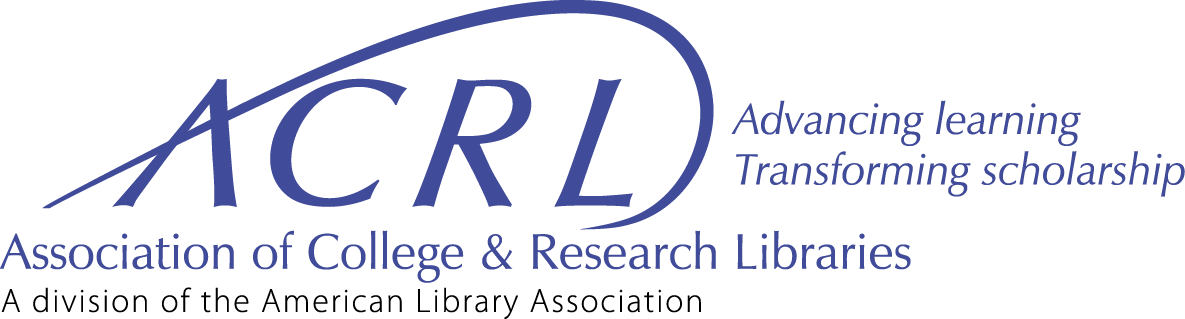 Report dateinstitutionPrepared ByAugust 23, 2021The University of Texas - Rio Grande ValleyCharles RoushStaffingTOTAL#FTE Librarians19.00#FTE Other professional staff#FTE Other paid staff41.00#FTE Student assistants87.00#FTE Total staff147.00staffing expendituresTotalLibrarian salaries & wages$1,033,441Other professional salaries & wagesOther paid staff salaries & wages$1,230,670Student assistant salaries & wages$294,819Total salaries & wages (excluding fringe)$2,558,930NON-Staff expenditurestotalOne-time purchase of books, serial backfiles and other materials$149,171Ongoing commitments to subscriptions$4,185,782All other materials/services$221,587Total materials/services expenses$4,556,540Preservation services$4,162All other operations and maintenance expenses$741,111Total operations and maintenance expenses$745,273HOURS AND gATE cOUNTtotalHours open in a typical week97.50Gate count (annual)Gate count (typical week)COLLECTIONStotalBooks volume count (physical)579,323Books title count (physical)509,882Serials title count (physical)9,326Media title count (physical)19,974Books title count (electronic)570,209Serials title count (electronic)112,616Media title count (electronic)178,488Databases930PRINT AND DIGITALtotalPrint circulation 20,996Digital circulation563,174Institutional depository usage68,328information servicestotalReference transactions1,665Number of presentations267Attendance5,329Student enrollmenttotalFull-time equivalents23,884Full-time undergraduateFull-time graduate